II. volebné obdobieČíslo: 1149/1998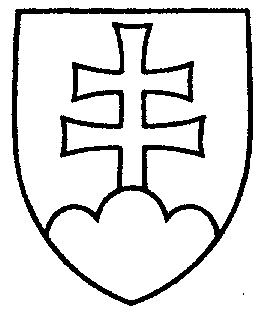 55UZNESENIE
NÁRODNEJ RADY SLOVENSKEJ REPUBLIKYz 11. novembra 1998k návrhu skupiny poslancov Národnej rady Slovenskej republiky na vydanie zákona, ktorým sa mení a dopĺňa zákon Národnej rady Slovenskej republiky č. 192/1995 Z. z. o zabezpečení záujmov štátu pri privatizácii strategicky dôležitých štátnych podnikov a akciových spoločností v znení neskorších predpisov (tlač 33)Národná rada Slovenskej republikypo prerokovaní návrhu skupiny poslancov Národnej rady Slovenskej republiky na vydanie zákona, ktorým sa mení a dopĺňa zákon Národnej rady Slovenskej republiky č. 192/1995 Z. z. o zabezpečení záujmov štátu pri privatizácii strategicky dôležitých štátnych podnikov a akciových spoločností v znení neskorších predpisov (tlač 33) v druhom a treťom čítaníschvaľujenávrh skupiny poslancov Národnej rady Slovenskej republiky na vydanie zákona, ktorým sa mení a dopĺňa zákon Národnej rady Slovenskej republiky č. 192/1995 Z. z. o zabezpečení záujmov štátu pri privatizácii strategicky dôležitých štátnych podnikov a akciových spoločností v znení neskorších predpisov, v znení pozmeňujúcich a doplňujúcich návrhov zo spoločnej správy výborov (tlač 33a).*Jozef Migaš v. r.predsedaNárodnej rady Slovenskej republikyOverovatelia:*Ján Danko v. r.*László Hóka v. r.